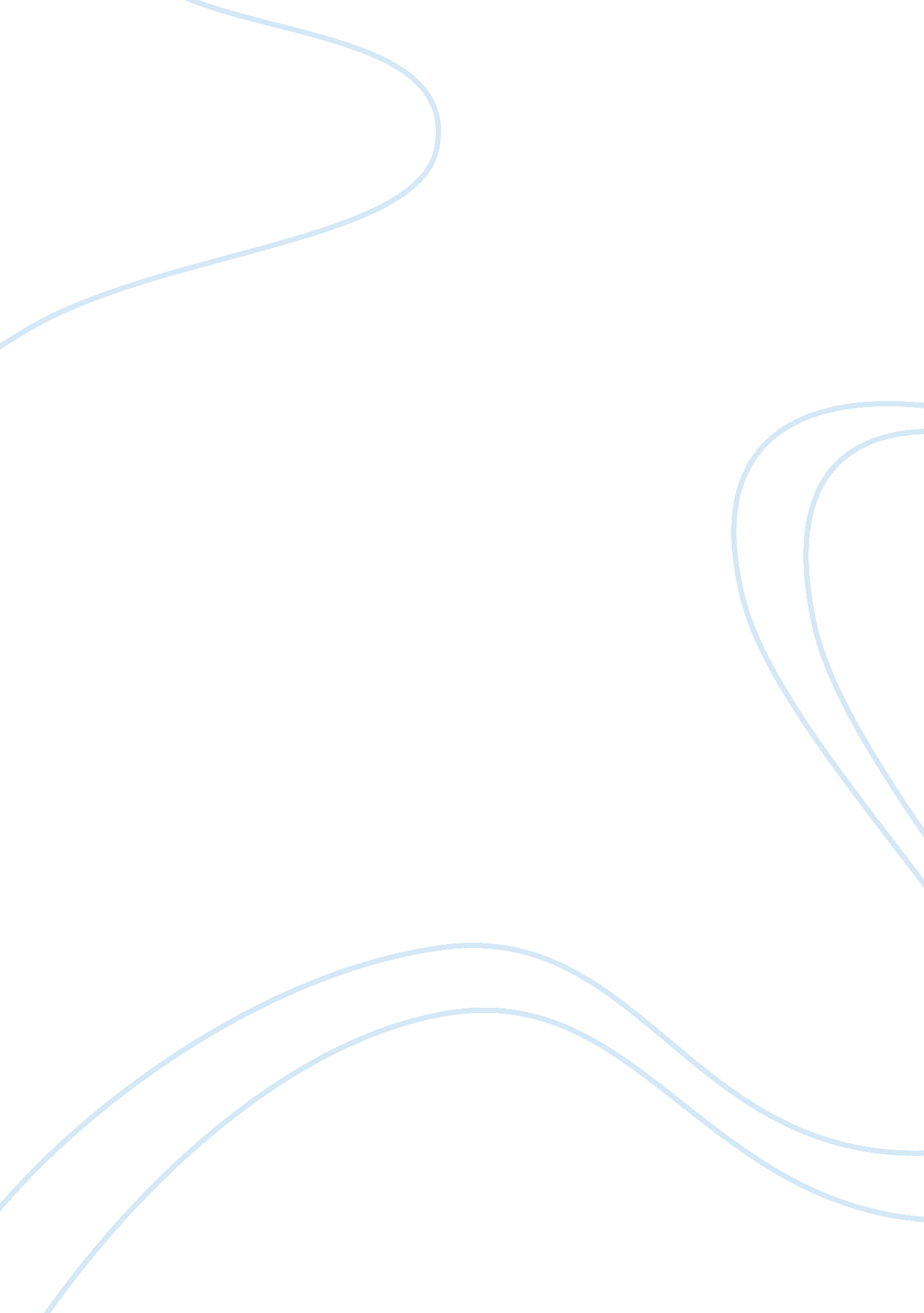 Phase 2 individual projectScience, Mathematics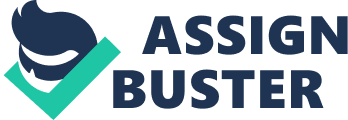 Phase 2 Individual Project Business According to the Bureau of Labor Statistics, the unemployment rate for the of Georgia for September was 9. 0 percent. As a decimal, this rate would be written as 0. 09. The calculation used to come to this figure was 9. 0 divided by 100. As a reduced fraction, the unemployment rate would be expressed as 9/100. This is because the fraction cannot be reduced any further without using decimals and not whole numbers. If there were 390, 000 individuals who could work, then 35, 100 individuals would be unemployed. The equation used to figure this out is 0. 09 * 390, 000. 
Real Life 
For Robert to find out how square yards he needs to buy to carpet his house, he needs to know the conversion rate between square feet and square yards, which is 9 square feet for every 1 yard. The total square feet of carpet that Robert needs is 430 square feet (60 + 250 + 120). Taking the total amount of square feet, 430, and dividing by 9 gives an answer of 47. 777 square yards. For the percentage of total carpet to be used in the master bedroom, 120 square feet can be divided by the total amount of carpet (430 square feet). Doing this equation gives an answer of 27. 907 percent. Converting this figure into a decimal would give 0. 27907. For a reduced fraction, the lowest common factor of 120 and 430 is 10, so each figure can be divided by 10 and it would still give a whole number. Doing this gives a fraction of 12/43. 